      Отчет о проведении в ВГМУ им. Н.Н. Бурденкокультурно-массовых и физкультурно-оздоровительных мероприятий, направленных на формирование здорового образа жизни.II квартал 2022 годаВ рамках реализации рабочей программы воспитания во II квартале 2022 года в ВГМУ им. Н.Н. Бурденко проведено 2 культурно-массовых и 2 физкультурно-оздоровительных мероприятия, направленных на формирование здорового образа жизни.Культурно-массовые мероприятия:Фестиваль самодеятельного творчества "Студенческая весна ВГМУ 2022"21 апреля 2022 года на сцене Актового зала ВГМУ им.Н.Н.Бурденко состоялся традиционный ежегодный фестиваль самодеятельного творчества "Студенческая весна ВГМУ 2022". В фестивале приняли участие команды 7 факультетов (институтов). По итогам конкурсной программы фестиваля, места распределились следующим образом: 1 место - лечебный факультет (56,00 баллов); 2 место - стоматологический факультет (51,57 балла) и педиатрический факультет (51,03 балла); 3 место - медико-профилактический факультет (47,32 балла); 4 место - МИМОС (45,47 балла); 5 место - фармацевтический факультет (44,18 балла) и ИСО (44,07 балла). Количество зрителей – около 200 человек.Информация о творческой встрече размещена на официальном сайте ВГМУ им.Н.Н.Бурденко в разделе «Новости»: https://vrngmu.ru/news/2022-god/32435/?sphrase_id=895176, а также в официальной группе Центра студенческих культурных инициатив в социальной сети ВКонтакте.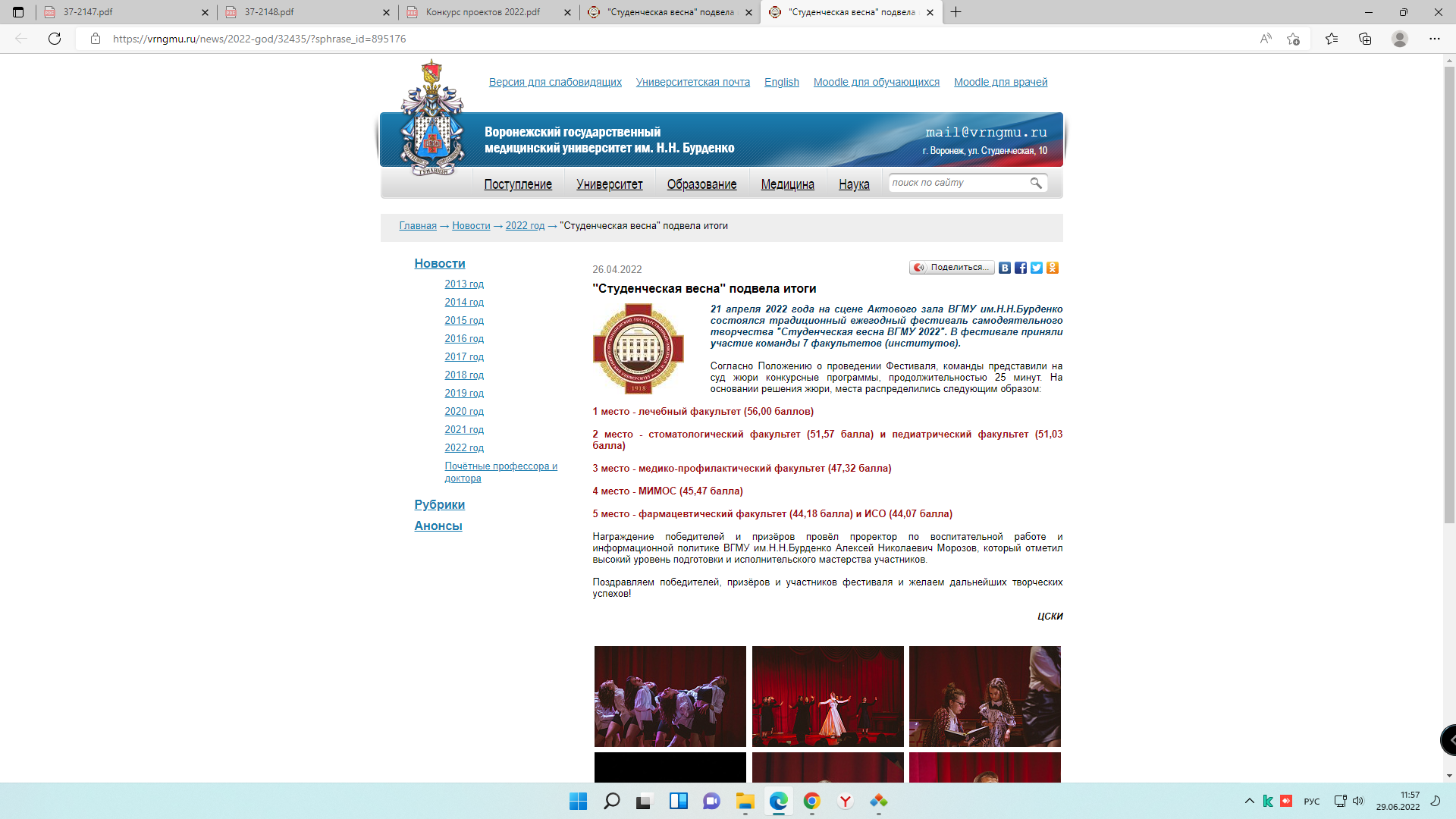 Премьерные показы спектакля народного театра «Антракт»20 мая и 20 июня на сцене Актового зала ВГМУ им. Н.Н. Бурденко состоялись премьерные показы спектакля народного театра «Антракт» (ЦСКИ, художественный руководитель – Е.С.Шишкина) «Ужин дураков» по одноименной пьесе французского драматурга Франсиса Вебера. Второй показ спектакля (20.06) состоялся в рамках акции «Искусство способно исцелять», организованной благотворительным фондом помощи онкобольным детям Воронежской области «ДоброСвет». В спектакле задействованы участники творческого коллектива – студенты, ординаторы, выпускники, сотрудники ВГМУ им.Н.Н.Бурденко. Продолжительность спектакля – 1 час 45 минут. Количество зрителей – около 150 человек на каждом из показов.Информация о спектаклях размещена на официальном сайте ВГМУ им.Н.Н.Бурденко в разделе «Новости»: https://vrngmu.ru/news/2022-god/32830/?sphrase_id=895184 , на официальном сайте благотворительного фонда «ДоброСвет» в разделе «Новости»: https://dobro-svet.ru/o-fonde/novosti/blagotvoritelnyi-spektakl-uzhin-durakov-narodnogo-teatra-antrakt/ ,  а также в официальных группах Центра студенческих культурных инициатив, народного театра «Антракт» и благотворительного фонда «ДоброСвет» в социальной сети ВКонтакте.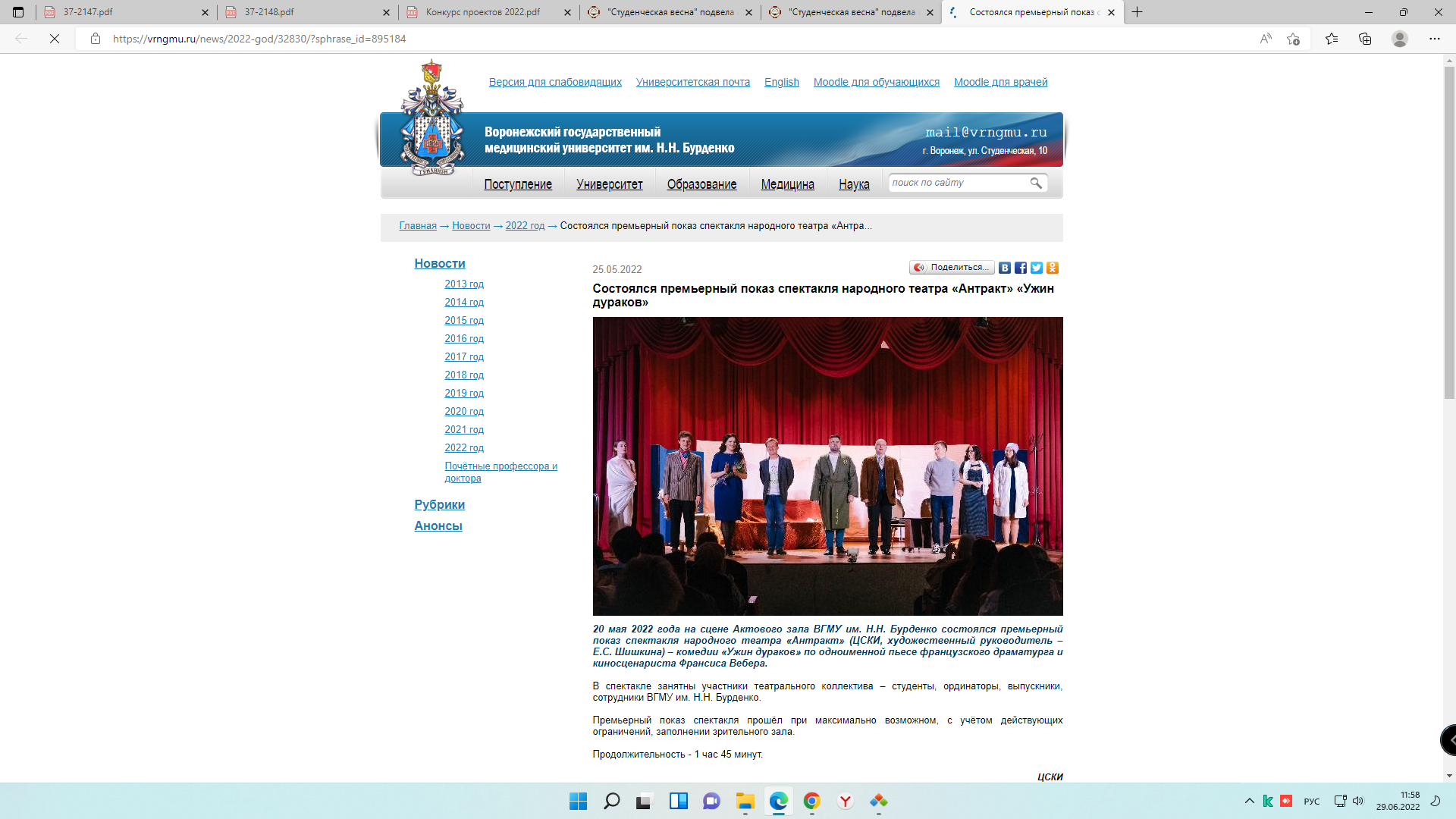 Кроме того, участники вокального ансамбля «Кантус» (ЦСКИ, художественный руководитель А.О.Шевнева) студенты педиатрического факультета Марьяна Сыромятникова (Амелина), Назар Яременко и Святослав Козарезов приняли участие в проекте «Голос ВГМУ 2022» в качестве наставников. По традиции, участники творческих коллективов ЦСКИ приняли участие в факультетских Торжественных церемониях вручения дипломов выпускникам 2022 года. Во II квартале такие вручения прошли в институте сестринского образования (24.06.), медико-профилактическом факультете (29.06.) и педиатрическом факультете (30.06.)Помимо вышеуказанных внутривузовских мероприятий, следует отметить успешные выступления обучающихся ВГМУ им.Н.Н.Бурденко на конкурсах и фестивалях различного уровня.  С 18 по 25 апреля 2022 года на концертных площадках города Воронежа проходил Областной фестиваль творчества студентов образовательных организаций высшего образования "Студенческая весна - творчество молодёжи 2022". В своих конкурсных выступлениях студенты ВГМУ им.Н.Н.Бурденко показали высокий уровень исполнительского мастерства и добились следующих результатов:- участницы народного театра "Антракт" (ЦСКИ, художественный руководитель Е.С.Шишкина), студентки 6 курса лечебного факультета Юлиана Голева и Анастасия Найденко разделили 2 место в номинации "художественное слово" и получили звание лауреатов II степени;- вокальный ансамбль "Кантус" (ЦСКИ, художественный руководитель А.О.Шевнева) был признан дважды дипломантом фестиваля в номинации "эстрадный вокал" - большим и малым составом ансамбля;- солист вокального ансамбля "Кантус" (ЦСКИ, художественный руководитель А.О.Шевнева) студент 6 курса педиатрического факультета Святослав Козарезов стал дипломантом в сольной номинации "Эстрадный вокал".Информация об участии обучающихся ВГМУ в данном фестивале размещена на официальном сайте ВГМУ им.Н.Н.Бурденко в разделе «Новости»: https://vrngmu.ru/news/2022-god/32436/?sphrase_id=895176 , а также в официальной группе Центра студенческих культурных инициатив в социальной сети ВКонтакте.С 7 по 10 мая 2022 года в г.Санкт-Петербург проходил V Международный открытый конкурс музыкального искусства "Весенний спев", в котором приняли участие вокалисты и инструменталисты из 12 субъектов РФ. Вокальный ансамбль ВГМУ им.Н.Н.Бурденко "Кантус" (ЦСКИ, художественный руководитель А.О.Шевнева) принимал участие в номинации "джазовый вокал". Наши студенты показали высокий уровень исполнительского мастерства и были по достоинству оценены профессиональным жюри. По итогам конкурса вокальный ансамбль "Кантус" стал обладателем Гран-При.	Информация об участии обучающихся ВГМУ в данном фестивале размещена на официальном сайте ВГМУ им.Н.Н.Бурденко в разделе «Новости»: https://vrngmu.ru/news/2022-god/32646/?sphrase_id=895186  , а также в официальной группе Центра студенческих культурных инициатив в социальной сети ВКонтакте.	В настоящее время Центр студенческих культурных инициатив занимается подготовкой и обеспечением факультетских церемоний вручения дипломов выпускникам 2022 года, запланированным на III квартал, а также планированием мероприятий на 2022-2023 учебный год. Физкультурно-оздоровительные мероприятияТурнир по бадминтону среди факультетов ВГМУ им. Н.Н. Бурденко, посвященный месячнику антинаркотической направленности и популяризации здорового образа жизниМесто проведения -  зал СОК ВГМУ.Дата проведения   «19» мая 2022г     Количество участников и болельщиков – 145 человек.Система проведения турнира круговая. Результаты соревнований:1 место – команда МИМОС факультета(Международный институт медицинского образования и сотрудничества;2 место – командамедико-профилактического факультета;3 место – команда лечебного факультета;4 место – команда педиатрического факультета;5 место – команда стоматологический факультет; 6 место – команда медико-профилактического факультета;7 место -  команда Фармацевтический факультетСсылки на информацию о мероприятии:https://vrngmu.ru/news/2022-god/32785/?sphrase_id=896424https://vk.com/ntvrn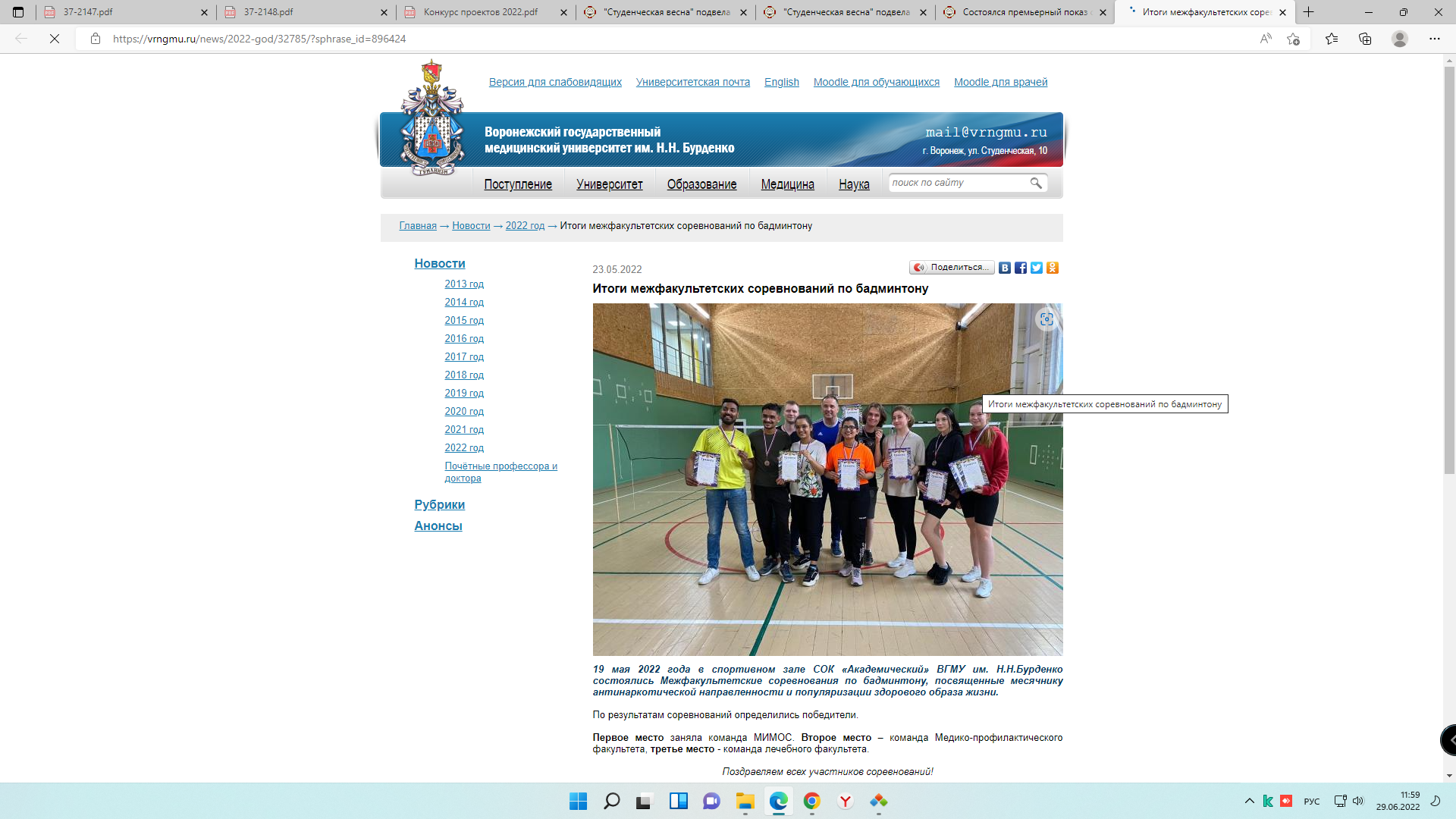 2. Фестиваль Всероссийского физкультурно-спортивного комплекса «Готов к труду и обороне» (ГТО) среди обучающихся  ВГМУ им. Н.Н. Бурденко, посвященный месячнику антинаркотической направленности и популяризации здорового образа жизни.Место проведения:   стадион  «Профсоюзов»Дата проведения –  «31» мая 2022г     Количество участников и болельщиков – 155 человек.Программа соревнований:Этап принятие нормативов ГТО Бег 60м, Наклон вперёд из положения стоя на гимнастической скамейке, Прыжок в длину с места, Сгибание и разгибание рук в упоре лежа.Результаты соревнований:Претенденты на медаль по ГТО: Крухмалев В.Е. С-308, Шугушев А.Х. Л-332, Ибрагимбеков А.Б. С-312, Елисеев А.С. С-105Ссылки на информацию о мероприятии:https://vrngmu.ru/news/2022-god/32997/?sphrase_id=896427https://vk.com/ntvrn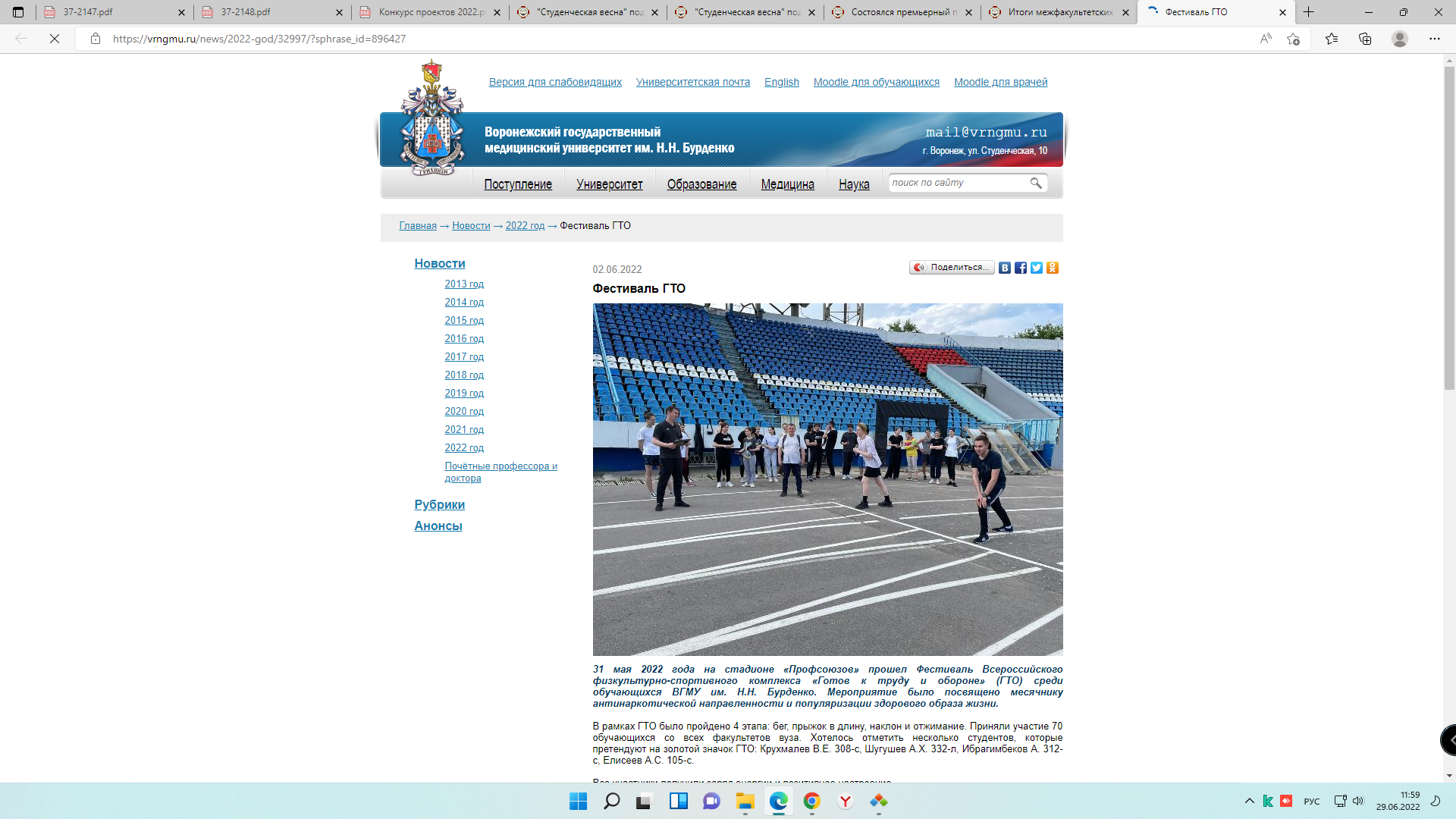 Команды обучающихся университета за отчетный период приняли участие в следующих региональных соревнованиях:1. Межвузовской Универсиаде Воронежской области 2021-2022 по паурлифтингу, легкой атлетике (Водопьянова О.А - 2 место в метании копья, 3 место в прыжке в длину с разбегом), борьбе самбо (Свиридов И.В. - 3 место в личном зачете), ГТО (4 золотых и 2 серебряных значка), шахматам (2 общекомандное место), бадминтону (2 общекомандное место).2. В легкоатлетическом пробеге «Воронеж-территория без наркотиков», посвященном Международному дню борьбы с наркоманией. Прямая ссылка на информацию о мероприятии - https://36.мвд.рф/news/item/17379634/Проректор по ВРИП 	А. Н. Морозов29.06.2022